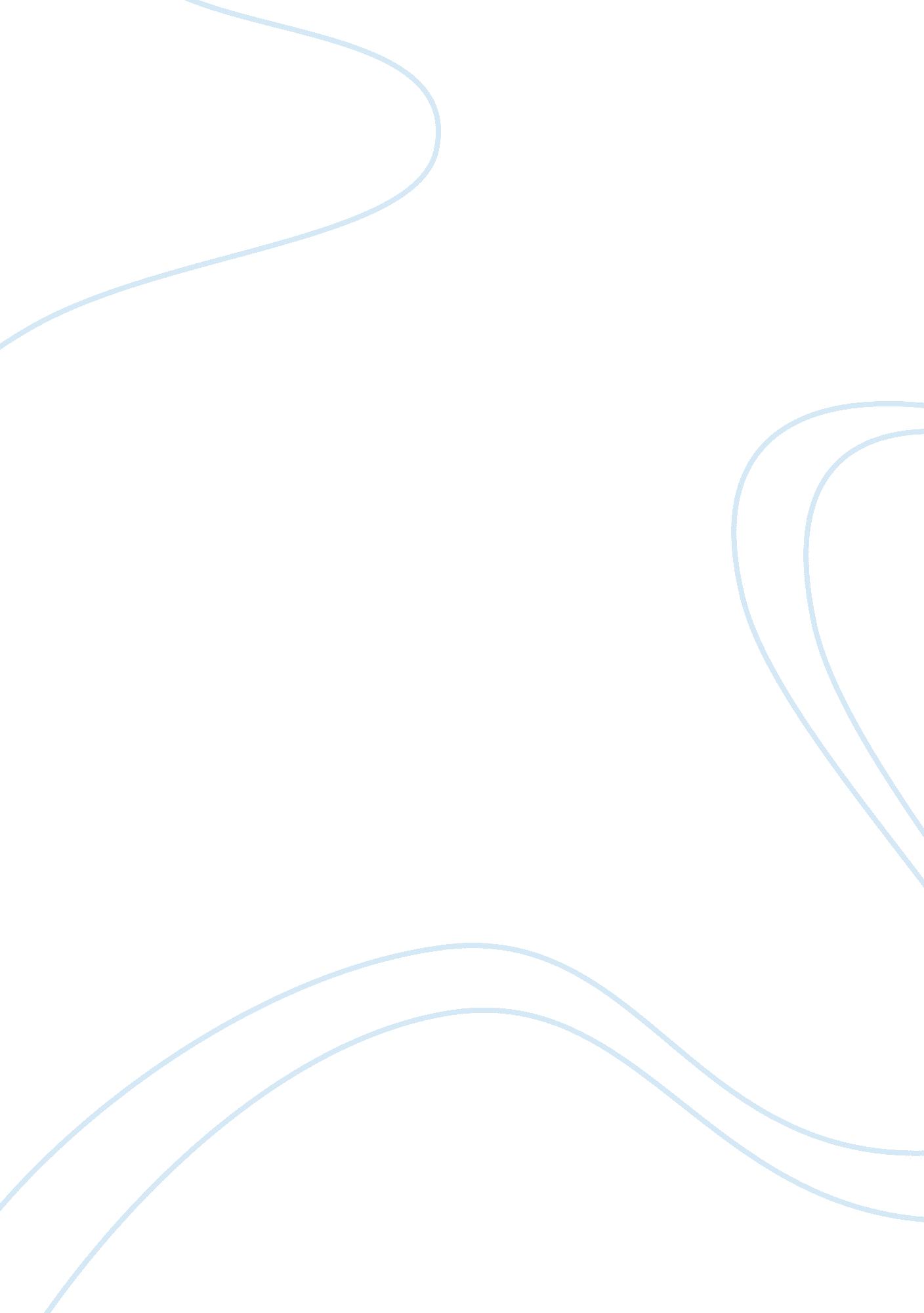 Carnitine research overview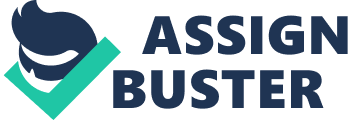 Title: Overview of the C arnitine Roentgen esearch Carnitine ( L-3-hydroxy-4-N, N, N-trimethylaminobutyric acid ) is found in assorted compartments in worlds ; extracellular fluid, liver, kidney and skeletal musculus ( 3 ) . Skeletal musculus consists of about ~98 % of the entire carnitine shops ( 4 ) , found as either free-carnitine ( ~80-90 % ) or short-chain acylcarnitine ( ~10-20 % ) , at remainder ( 3 ) . Carnitine can either be produced endogenously from methionine and lysine in the liver or kidney, or from 1s diet ( 9 ) . Carnitine serves at least two chief metabolic functions ; foremost, due to the interior chondriosomes membrane being impermeable to long-chain fatty acids ( FA ) carnitine binds to it to organize acylcarnitine and is translocated into the matrix via carnitine palmitoyl transferase-1 ( CTP1 ) and CTP2 ( 10 ) , where the FA is later oxidised. Second, carnitine is involved in stabilising the acetyl-CoA/CoASH ratio in the chondriosome therefore forestalling the suppression of pyruvate dehydrogenase ( PDH ) activity and the accretion of lactate ( 12 ) . Concerns over fleshiness are increasing and new figures from the World Health Organisation estimation that 1. 7 billion people globally are now fleshy or corpulent ( 7 ) . The good facet of carnitine in footings of increased fat oxidization would help persons in cut downing fat mass and/or keeping a healthy weight. Athletes in endurance events may besides profit, depleted intramuscular animal starch shops are postponed by the addition in fat oxidization therefore detaining the oncoming of weariness ( 13 ) . Besides athletes in weight class, weight-sensitive or aesthetic athleticss may profit from this addendum as a “ fat burner ” , leting them to reduce/maintain organic structure weight ( 13 ) . However, farther grounds for supplementing carnitine is inconclusive as discussed below. Carnitine addendums were ab initio thought to be a utile, by increasing fat oxidization therfore detaining weariness. Findingss from rat slues muscle strips, in vitro, show a hold in force decrease clip after 30mins of incubation with carnitine ( 6 ) . Another survey shows elite female swimmers to hold lower serum FA, TG and lower capillary lactate during exercising after endovenous extract of L-carnitine ( 1g ) 120mins before ( 8 ) . Despite no step of public presentation betterments, the lessening in lactate visual aspect would propose less dependance on anaerobiotic tracts and therefore a hold in weariness. One account is that CPT1 is perchance the rate-limiting measure in long-chain FA oxidization ( 10 ) . Possibly by increasing musculus carnitine concentrations more free-carnitine becomes available for translocation of long-chain FA into the chondriosome, ensuing in an addition in FA oxidization. Consequent, research has accumulated to demo that carnitine addendums do non increase musculus entire carnitine content ( TCC ) and hence can non increase fat oxidization. Brass ‘ s reappraisal ( 3 ) high spots that legion surveies on L-carnitine supplementation through unwritten consumption have failed so show important additions in musculus TCC or lipid oxidization ( 15, 25 ) . W? chter et al. , ( 26 ) found no important addition in musculus TCC after 3 months of unwritten carnitine addendums ( 4g. d-1 ) , in 8 males. Likewise Villani et al. , ( 24 ) concluded that 8 hebdomads of L-carnitine had no benefits to burden loss or resting fat use in fleshy adult females, proposing even after long-run supplementation there is no addition in fat oxidization. Further grounds from short-run endovenous extract of carnitine failed to show addition in musculus TCC after 2-5hours ( 5, 19 ) . Without grounds of addition in musculus TCC it would look unreasonable be concluded that carnitine addendums will do an addition in fat oxidization through increased CPT1 activity. The treatment has late been reopened by Greenhaff and co-workers, who propose that promoting plasma insulin degrees with L-carnitine produce augmented musculus TCC. Stephens et al. , ( 19 ) found a ~13 % addition in musculus TCC over 5 hours, after extract of L-carnitine and insulin. This can be explained by the fact that musculus carnitine conveyance is regulated by a Na+ dependant transporter, the novel organic cation transporter ( OCTN2 ; ( 22 ) ) . This suggests that elevated insulin degrees increase the activation of the Na+/K+ ATPase pump ( 21 ) , take downing the intracellular Na+ concentrations. This, in bend develops an electrochemical gradient, triping OCTN2. As Na+ is pumped back across the membrane carnitine excessively is transported across, due to the 1: 1 stochiometry ( 16 ) . However, despite the elevated musculus TCC, old surveies show that carnitine degrees merely go a confining factor to CPT1 activity at high strength work loads ( 75 % Tungsten soap ) , where the concentrations fall to ~5. 6 mmol/Kg. dry. mass ( 23 ) . At rest the free-carnitine concentration is about 20 mmol/Kg. dry. mass ( 18 ) ; proposing carnitine may non be a confining factor and later has no consequence on fat oxidization at remainder. Furthermore, Stephens et al. , ( 18 ) found that extract of carnitine with insulin increased musculus TCC in 7 males ( ~15 % ) . It was besides suggested that a pronounced decreased of saccharide oxidization, through downregulated PDH activity ( ~30 % ) , caused animal starch synthesis to increase ( ~30 % ) . This accounted for ~250g of the whole-body musculus animal starch difference after 24 hours, compared to the control. This is in contrast to the findings of increased PDH activity after 4 hebdomads of L-carnitine ( 2g. d-1 ) , but with no addition in CPT1 and 2 activities ( 1 ) . This is perchance the consequence of carnitine buffering ; cut downing the acetyl-CoA ratio allows PDH activity to go on ( 2, 14 ) therefore detaining the accretion of lactate and hence weariness. Sir leslie stephens et al. , ( 17 ) subsequently revealed a threshold to be for the stimulatory consequence of insulin on carnitine. 6 hours of steady-state serum insulin concentrations of ~= 90mU/L were shown to excite plasma carnitine clearance in 8 males. Similar urinary carnitine elimination values following the experiment suggested that the bulk of the plasma carnitine clearance was into the musculus ( ~98 % of entire carnitine ) . The consequence of this experiment means that the antecedently physiologically high insulin concentrations can be avoided ( ~160mU/L ; ( 18 ) ) . However, the job of endovenous extract techniques inquiries the practicality in mundane usage. The usage of supraphysiological plasma carnitine concentrations warrant farther probe, refering whether this can be achieved through unwritten supplementation ; as the bioavailability of carnitine is merely ~5-16 % ( 11 ) . Simply increasing the sum of carnitine ingested may do inauspicious side-effects. Villani et al. , ( 24 ) suggested that 4g. day of L-carnitine may bring on GI hurt, as five topics failed to finish the survey after sing sickness and/or diarrhoea. Subsequently Stephens et al. , ( 20 ) investigated whether augments musculus TCC is achieved through unwritten L-carnitine addendums and consumption of saccharide – in order to accomplish the same insulin-induced effects on OCTN2. Affects were studied after one twenty-four hours and 2 hebdomads of supplementation. Both protocols found significantly lower plasma TCC and urinary TCC elimination during carbohydrate consumption compared to L-carnitine entirely, once more proposing more clearance into the musculus. Muscle TCC increased by 60mg ( 0. 1 % ) when L-carnitine was accompanied with carbohydrate consumption in the one twenty-four hours protocol. Sing this rise over a long-run application, for illustration over 100 yearss, would theoretically increase musculus TCC by an extra 10 % ( 20 ) . As old research shows, a lessening in FA oxidization is parallel to a lessening in free-carnitine at high strengths ( 23 ) . Thus extra musculus TCC may increase FA oxidization ; potentially increasing exercising public presentation and animal starch sparing. Furthermore, plasma insulin concentrations were reached through dietary-induced lifts. Merely two 500ml drinks incorporating 94g of saccharide each were required to lift insulin, which is tantamount to two original Lucozade drinks ( 20 ) , doing this method more practical in mundane usage. The recent grounds from Greenhaff and co-workers reopens the argument to whether L-carnitine addendums, with elevated insulin, addition fat oxidization. However, farther research measuring the impact carnitine has on fat oxidization, both at remainder and during exercising ; with measurings of fat oxidization through musculus biopsy is required. Equally good as longitudinal probes on the theoretical 10 % addition in musculus TCC as suggested by Stephens et al. , ( 20 ) , and whether an addition and decrease in fat oxidization and/or fat mass are apparent, severally. Until farther research is carried out, with these points addressed, no definite decision can be drawn as to the effects of carnitine addendums on fat oxidization. Mentions: Arenas J, Huertas R, Campos Y, Diaz AE, Villalon JM and Vilas E. Effects of L-carnitine on the pyruvate dehydrogenase composite and carnitine palmitoyl transferase activities in musculus of endurance jocks. FEBS Lett. 341: 1: 91-93, 1994. Bacurau RFP, Navarro F, Bassit RA, Meneguello MO, Sant RVT, Almeida ALR and Costa Rosa LFBP. Does exert preparation interfere with the effects of carnitine supplementation? Nutrition 19: 4: 337-341, 2003. Brass EP. Supplemental carnitine and exercising. Am. J. Clin. Nutr. 72: 2: 618S-623S, 2000. Brass EP. Pharmacokinetic considerations for the curative usage of carnitine in haemodialysis patients. Clin. Ther. 17: 2: 176-185, 1995. Brass EP, Hoppel CL and Hiatt WR. Effect of endovenous L-carnitine on carnitine homeostasis and fuel metamorphosis during exercising in worlds. Clin. Pharmacol. Ther. 55: 6: 681-692, 1994. Brass EP, Scarrow AM, Ruff LJ, Masterson KA and Van Lunteren E. Carnitine delays rat skeletal musculus weariness in vitro. J. Appl. Physiol. 75: 4: 1595-1600, 1993. Deitel M. Overweight and obesity worldwide now estimated to affect 1. 7 billion people. Obes. Surg. 13: 3: 329-330, 2003. Dragan AM, Vasiliu D, Eremia NM and Georgescu E. Studies refering some acute biological alterations after intravenous disposal of 1 g l-carnitine, in elect jocks. Physiologie 24: 4: 231-234, 1987. Dyck DJ. Dietary fat consumption, addendums, and weight loss. Can. J. Appl. Physiol. 25: 6: 495-523, 2000. Fritz IB and Yue KTN. Long-Chain Carnitine Acyltransferase and the Role of Acylcarnitine Derivatives in the Catalytic Increase of Fatty Acid Oxidation Induced by Carnitine. J. Lipid Res. 4: 279-288, 1963. Harper P, Elwin CE and Cederblad G. Pharmacokinetics of bolus endovenous and unwritten doses of L-carnitine in healthy topics. Eur. J. Clin. Pharmacol. 35: 1: 69-75, 1988. Karlic H and Lohninger A. Supplementation of L-carnitine in jocks: does it do sense? Nutrition 20: 7-8: 709-715, 2004. Maughan RJ, King DS and Lea T. Dietary addendums. J. Sports Sci. 22: 1: 95-113, 2004. Roepstorff C, Halberg N, Hillig T, Saha AK, Ruderman NB, Wojtaszewski JF, Richter EA and Kiens B. Malonyl-CoA and carnitine in ordinance of fat oxidization in human skeletal musculus during exercising. Am. J. Physiol. Endocrinol. Metab. 288: 1: E133-42, 2005. Soop M, Bjorkman O, Cederblad G, Hagenfeldt L and Wahren J. Influence of carnitine supplementation on musculus substrate and carnitine metamorphosis during exercising. J. Appl. Physiol. 64: 6: 2394-2399, 1988. Stephens FB, Constantin-Teodosiu D and Greenhaff PL. New penetrations refering the function of carnitine in the ordinance of fuel metamorphosis in skeletal musculus. J. Physiol. 581: Platinum 2: 431-444, 2007. Stephens FB, Constantin-Teodosiu D, Laithwaite D, Simpson EJ and Greenhaff PL. A threshold exists for the stimulatory consequence of insulin on plasma L-carnitine clearance in worlds. Am. J. Physiol. Endocrinol. Metab. 292: 2: E637-41, 2007. Stephens FB, Constantin-Teodosiu D, Laithwaite D, Simpson EJ and Greenhaff PL. An acute addition in skeletal musculus carnitine content alters fuel metamorphosis in resting human skeletal musculus. J. Clin. Endocrinol. Metab. 91: 12: 5013-5018, 2006. Stephens FB, Constantin-Teodosiu D, Laithwaite D, Simpson EJ and Greenhaff PL. Insulin stimulates L-carnitine accretion in human skeletal musculus. FASEB J. 20: 2: 377-379, 2006. Stephens FB, Evans CE, Constantin-Teodosiu D and Greenhaff PL. Carbohydrate consumption augments L-carnitine keeping in worlds. J. Appl. Physiol. 102: 3: 1065-1070, 2007. Sweeney G and Klip A. Regulation of the Na+/K+-ATPase by insulin: why and how? Mol. Cell. Biochem. 182: 1-2: 121-133, 1998. Tamai I, Ohashi R, Nezu J, Yabuuchi H, Oku A, Shimane M, Sai Y and Tsuji A. Molecular and functional designation of Na ion-dependent, high affinity human carnitine transporter OCTN2. J. Biol. Chem. 273: 32: 20378-20382, 1998. new wave Loon LJ, Greenhaff PL, Constantin-Teodosiu D, Saris WH and Wagenmakers AJ. The effects of increasing exercising strength on musculus fuel use in worlds. J. Physiol. 536: 1: 295-304, 2001. Villani RG, Gannon J, Self M and Rich PA. L-Carnitine supplementation combined with aerophilic preparation does non advance weight loss in reasonably corpulent adult females. Int. J. Sport Nutr. Exerc. Metab. 10: 2: 199-207, 2000. Vukovich MD, Costill DL and Fink WJ. Carnitine supplementation: consequence on musculus carnitine and animal starch content during exercising. Med. Sci. Sports Exerc. 26: 9: 1122-1129, 1994. Wachter S, Vogt M, Kreis R, Boesch C, Bigler P, Hoppeler H and Krahenbuhl S. Long-term disposal of L-carnitine to worlds: consequence on skeletal musculus carnitine content and physical public presentation. Clin. Chim. Acta 318: 1-2: 51-61, 2002. 